Disbursement request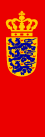 Ministry of Foreign Affairs of DenmarkAsiatisk Plads 2DK - 1448 Copenhagen K.OrganisationAddressProject titleUM Journal numberGrant documentTime frame for use of requested amount Accumulated on account paymentsTotal expenditure= total holdingExpected spending= Borrowing requirementBank:Address and zip-code:Owner of account:Registration No.:Account No.:SWIFT code:IBAN NO.: Brief description of completed activities/results of the previous project phase.(please refer to the grant documents/ project plans. Note that this should only be accounted for in case the disbursement period is shorter than a yearly basis.)Date and signatureBrief description of expected activities/results during the pending project phase.(please refer to the grant documents/ project plans.)